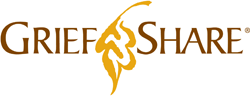 Name __________________________________________________________________________________Street address ____________________________________________________________________________City ________________________________________State ______________________Zip ______________Home phone _______________________________	Cell phone ________________________________Please print email address __________________________________________________________________Confirm email address _____________________________________________________________________Date of birth (month/day) _____________ / ________________Emergency contact (name and phone number) __________________________________________________How did you hear about GriefShare? __________________________________________________________________________________________________________________________________________________ ________________________________________________________________________________________ ________________________________________________________________________________________Please share a little information about the person you lost and when the loss occurred.__________________ ______________________________________________________________________________________________________________________________________________________________________________________________________________________________________________________________________________________________________________________________________________________________Registration fee: $15.00  (includes workbook and other expenses during all 13 weeks of sessions) ______		Payment attached ______		I’ll bring it to first session 	 ______		Please cover my registration from the scholarship fund© MMXIV by Church Initiative. All rights reserved. Reproducible when used in conjunction with a Church Initiative ministry.